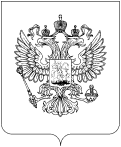 Уважаемый Юрий Николаевич!Управлением Роскомнадзора по Республике Башкортостан проведено мероприятие систематического наблюдения в части соблюдения требования об опубликовании или обеспечении доступа в сети Интернет к документам, определяющим политику в отношении обработки персональных данных.Согласно требованиям ч. 1 ст. 10 Федерального закона от 09.02.2009 № 8-ФЗ «Об обеспечении доступа к информации о деятельности государственных органов и органов местного самоуправления», государственные органы, органы местного самоуправления для размещения информации о своей деятельности используют сеть «Интернет», в которой создают официальные сайты с указанием адресов электронной почты, по которым пользователем информацией может быть направлен запрос и получена запрашиваемая информация. Официальным сайтом Администрации сельского поселения Авдонский сельсовет муниципального района Уфимский район Республики Башкортостан является http://avdon-sp.ru/.В соответствии с ч. 2 Перечня мер, направленных на обеспечение выполнения обязанностей, предусмотренных Федеральным законом «О персональных данных» и принятыми в соответствии с ним нормативными правовыми актами, операторами, являющимися государственными или муниципальными органами, утвержденного Постановлением Правительства Российской Федерации от 21.03.2012 № 211, документы, определяющие политику в отношении обработки персональных данных, подлежат опубликованию на официальном сайте государственного или муниципального органа в течение 10 дней после их утверждения.По состоянию на 25.04.2018 в нарушение требований законодательства в разделе сайта http://avdon-sp.ru/?s=персональных Управлением Роскомнадзора по Республике Башкортостан не выявлено размещение сведений о реализуемых требованиях к защите персональных данных и документа, определяющего политику в отношении обработки персональных данных. На основании вышеизложенного Вам надлежит в течение 10 дней с даты получения настоящего письма устранить указанные нарушения либо представить в адрес Управления Роскомнадзора по Республике Башкортостан следующие сведения:1) сведения о месте нахождения на сайте http://avdon-sp.ru/ сведений о реализуемых требованиях к защите персональных данных и документа, определяющего политику в отношении обработки персональных данных;2) сведения о доступности вышеуказанных документов на сайте;3) сведения о дате размещения на сайте вышеуказанных документов.О принятых мерах Вам необходимо проинформировать Управление Роскомнадзора по Республике Башкортостан в сроки, установленные ч. 4 ст. 20 Федерального закона от 27.07.2006 № 152-ФЗ «О персональных данных».Разъясняем, что за неповиновение законному требованию должностного лица органа, осуществляющего государственный надзор (контроль) предусмотрена административная ответственность в соответствии с ч. 1 ст. 19.4 Кодекса Российской Федерации об административных правонарушениях.Консультацию можно получить по телефону: (347) 2222093.Исполнитель:  Тел.: РОСКОМНАДЗОРУПРАВЛЕНИЕ ФЕДЕРАЛЬНОЙ СЛУЖБЫ ПО НАДЗОРУ В СФЕРЕ СВЯЗИ, ИНФОРМАЦИОННЫХ ТЕХНОЛОГИЙ И МАССОВЫХ КОММУНИКАЦИЙПО РЕСПУБЛИКЕ БАШКОРТОСТАН(Управление Роскомнадзорапо Республике Башкортостан)ул. 50-летия Октября, д.20/1, г. Уфа, 450005телефон: (347) 222 20 98; факс  (347) 222 20 97E-mail: rsockanc02@rkn.gov.ru №  На Главе Администрациисельского поселенияАвдонский сельсоветмуниципального районаУфимский районРеспублики БашкортостанЮ.Н. Голубевуул. Лесопарковая, д. 7,с. Авдон,Уфимский район,Республика Башкортостан, 450580avdon2015@yandex.ru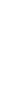 